Управление образования 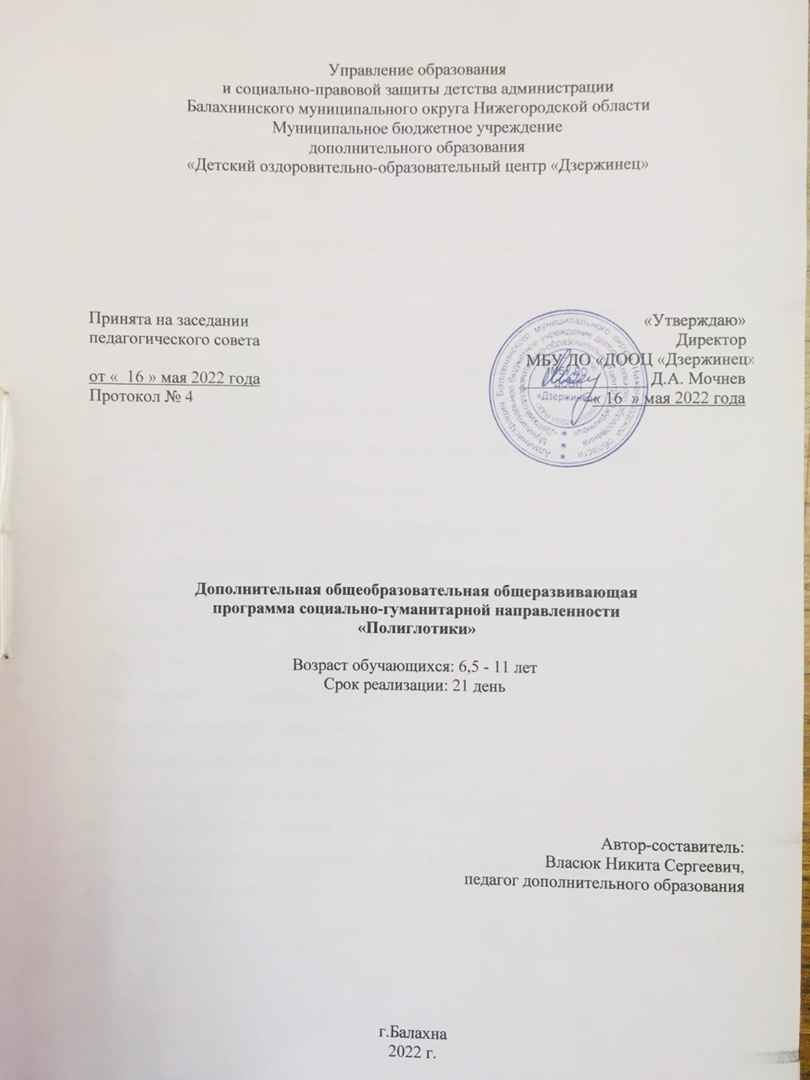 и социально-правовой защиты детства администрации  Балахнинского муниципального округа Нижегородской областиМуниципальное бюджетное учреждениедополнительного образования «Детский оздоровительно-образовательный центр «Дзержинец» Дополнительная общеобразовательная общеразвивающая программа социально-гуманитарной направленности  «Полиглотики»Возраст обучающихся: 6,5 - 11 летСрок реализации: 21 деньАвтор-составитель:Власюк Никита Сергеевич,педагог дополнительного образованияг.Балахна2022 г.СОДЕРЖАНИЕПояснительная запискаДополнительная общеобразовательная (общеразвивающая) программа «Полиглотики» разработана в соответствии с Федеральным Законом от 29.12.2012 г. №273 – ФЗ «Об образовании в Российской Федерации» и Порядком организации и осуществления образовательной деятельности по дополнительным общеобразовательным программам, утвержденным приказом Министерства просвещения Российской Федерации от 9 ноября 2018г. №196.Благодаря развитию науки и техники исчезают понятия времени и пространства. Сейчас мы можем общаться с людьми, живущими на другом конце планеты и за считанные часы способны добраться до любой точки мира.Стираются все границы, мир из замкнутых мирков отдельных государств, превращается в единый взаимосвязанный организм. Мы входим в эпоху глобализации. Поэтому уже настоящее, не говоря о будущем обществе, требует от нас знаний иностранных языков.Роль иностранного языка как учебного предмета возрастает в связи с введением Федерального государственного образовательного стандарта, который определяет развитие личности обучающегося на основе универсальных учебных действий, познание и освоение мира как цель и основной результат образования. Переход к образовательной парадигме делает огромный образовательный потенциал предмета «Иностранный язык» особо востребованным. «Иностранный язык» как учебный предмет уникален по своим образовательным возможностям и способен внести особый вклад в главный результат образования — воспитание гражданина России.Актуальность данной программы обусловлена тем, что изучение неродного языка должно рассматриваться в контексте непрерывного обучения, процесс обучения должен быть посильным, желанным и увлекательным. Кроме того, необходимо наличие достаточных возможностей и потребностей использовать полученные в учебном процессе знания и навыки. Но зачастую нелегко, а порой и невозможно реализовать эти важные принципы в ситуации школьного урока. Дополнительные занятия в объединение дополнительного образования по иностранному языку помогут заполнить недостающие пробелы в изучении английского языка, а так приобрести новые умении и навыки.Актуальность данной программы обусловлена тем, что изучение неродного языка должно рассматриваться в контексте непрерывного обучения, процесс обучения должен быть желанным и увлекательным. Кроме того, необходимо наличие достаточных возможностей и потребностей использовать полученные в учебном процессе знания и навыки. Но зачастую нелегко, а порой и невозможно реализовать эти важные принципы в ситуации школьного урока. Дополнительные занятия в объединении дополнительного образования по иностранному языку помогут заполнить недостающие пробелы в изучении английского языка, а так приобрести новые умении и навыки.Данная программа направлена на воспитание интереса к овладению английским языком как средством общения, на формирование гармоничной личности, развитие психических процессов, а также познавательных и языковых способностей.Также актуальность изучения английского языка продиктована потребностями современного мира. Иностранный язык сегодня становится в большей мере средством жизнеобеспечения общества. Данная программа способствует социальному и культурному развитию личности обучающихся, их творческой самореализации.  Кроме того, актуальность данной программы обусловлена ее практической значимостью, т.к. учащиеся смогут применить полученные знания и навыки на занятиях объединения дополнительного образования, что значительно облегчит освоение любой программы обучения английскому языку.Направленность программы - социально-гуманитарная. Она ориентирована на воспитание интереса к овладению иностранным языком, формирование гармоничной личности, развитию психических процессов, а так же познавательных и языковых способностей; способствует развитию активной и пассивной речи, правильному звукопроизношению на осознанном уровне.Отличительные особенности данной программы:1.Направленность на всестороннее развитие личности ребёнка, его речевой деятельности, а также творческих способностей детей.2.Приобщение к культуре англоговорящих стран и их народов, а также знакомство с бытом, традициями, детским фольклором стран изучаемого языка.3.Приоритет практической и игровой деятельностиСпецифика образовательной программы по английскому языку заключается в том, что программа составлена с учётом возрастных психологических и индивидуальных особенностей детей 6,5-11 лет. Ребенок способен запоминать языковой материал целыми блоками, «впечатывая» его в память. Легче всего это происходит в игре. Игра создает прекрасные естественные условия для овладения языком, она помогает усвоению языка в любом возрасте, но в младшем школьном возрасте она особенно продуктивна. В этом возрасте игра является способом приобщения к миру взрослых, способом познания. По данной программе занятия строятся так, чтобы атмосфера игры царила на них с первой и до последней минуты. Доверительность и непринужденность общения педагога с детьми, возникшие благодаря общей игровой атмосфере и собственно играм, располагают ребят к серьезным разговорам, обсуждению любых реальных ситуаций.Наряду с определёнными методами организации образовательного процесса используются методы критического мышления, информационно-коммуникационные технологии, позволяющие оптимизировать процесс достижения планируемых результатов освоения образовательной программы «Английский язык». Основной метод программы – деятельностная игровая ситуация. В игре ребенок незаметно для себя, бессознательно, будет усваивать новые слова и выражения по темам.Цели программы на начальном этапе обучении должны соотноситься с конечными целями обучения в школе, а именно: Формирование умений общаться на английском языке с учетом речевых возможностей и потребностей младших школьников: элементарных коммуникативных умений в говорении и аудировании;Развитие личности, речевых способностей, внимания, мышления, памяти и воображения младшего школьника; мотивации к дальнейшему изучению английского языка;Обеспечение коммуникативно-психологической адаптации младших школьников к новому языковому миру для преодоления в дальнейшем психологических барьеров в использовании английского языка как средства общения;Приобщение к новому социальному опыту с использованием английского языка: знакомство с миром их зарубежных сверстников, с некоторыми обычаями страны изучаемого языка, с детским песенным, стихотворным фольклором на английском языке; воспитание дружелюбного отношения к представителям других стран;Формирование речевых, интеллектуальных и познавательных способностей младших школьников, а также их обще учебных умений.Воспитание и разностороннее развитие младшего школьника средствами иностранного языка.Задачи:Предметные:Приобщать учащихся к самостоятельному решению коммуникативных задач на английском языке в рамках изученной тематики;Формировать у учащихся речевой, языковой, социокультурной компетенции;  обучать диалогической и монологической речи;Обучать основам грамматики и практической отработке применения этих правил в устной разговорной речи;Развить познавательный интерес к изучению иностранного языка;Выработать у учащихся навыки правильного произношения английских звуков и правильного интонирования высказывания.Метапредметные:Развить умение взаимодействовать с окружающими при выполнении разных ролей в пределах речевых потребностей и возможностей;Создать условия для полноценного и своевременного психологического развития учащихся;Развить речь, мышление, память, воображение;Расширить кругозор учащихся;Формировать мотивацию к познанию и творчеству;Знакомить с культурой, традициями и обычаями страны изучаемого языка;Личностные:Воспитывать уважение к традициям и культуре страны изучаемого языка;Воспитывать чувство толерантности и культуры общения.Адресат программы: Программа рассчитана на детей в возрасте с 6,5 до 11 лет.  Прием в детское объединение осуществляется по желанию. Минимальный состав группы обучения – 10 человек.Объем и срок освоения программы: Программа реализуется в течение смены (21 день). Время, отведённое на обучение, составляет 9 часов в смену из расчёта 3 часа в неделю. Режим занятийЗанятия проходят 3 часа в неделю и 1 раз в неделю каникулы. Практические занятия составляют большую часть программы.Формы обучения:Программа по английскому языку традиционно основана на трёх формах: индивидуальная, групповая и массовая работа. Ведущей формой организации занятий является групповая работа. Во время занятий осуществляется индивидуальный и дифференцированный подход к детям.Каждое занятие состоит из двух частей – теоретической и практической. Теоретическую часть педагог планирует с учётом возрастных, психологических и индивидуальных особенностей обучающихся. Программа предусматривает проведение занятий, интегрирующих в себе различные формы и приемы игрового обучения, проектной, литературно-художественной, изобразительной, физической и других видов деятельности.С целью достижения качественных результатов желательно, чтобы учебный процесс был оснащен современными техническими средствами, средствами изобразительной наглядности, игровыми реквизитами. С помощью мультимедийных элементов занятие визуализируется, вызывая положительные эмоции у учащихся и создавая условия для успешной деятельности каждого ребенка.Планируемые (ожидаемые) результатыЛичностные результатыФормирование мотивации изучения иностранных языков и стремление к совершенствованию в образовательной области «Английский язык»;Осознание возможностей самореализации средствами иностранного языка;Стремление к совершенствованию собственной речевой культуры;Формирование коммуникативной компетенции и межкультурной и межэтнической коммуникации;Развитие таких качеств как воля, целеустремленность, креативность,Инициативность, эмпатия, трудолюбие, дисциплинированность.Стремление к лучшему осознанию языка своего народа и готовность содействовать ознакомлению с ним представителей других странМетапредметные результатыРегулятивные УУД:Самостоятельно формулировать тему и цели занятия; составлять план решения учебной проблемы совместно с педагогом; работать по плану, сверяя свои действия с целью, корректировать свою деятельность;В диалоге с педагогом вырабатывать критерии оценки и определять степень успешности своей работы и работы других в соответствии с этими критериями.Познавательные УУД:Перерабатывать и преобразовывать информацию из одной формы в другую (составлять план, таблицу, схему);Пользоваться словарями, справочниками;Осуществлять анализ и синтез;Устанавливать причинно-следственные связи;Строить рассуждения;Коммуникативные УУД:Адекватно использовать речевые средства для решения различных коммуникативных задач; владеть монологической и диалогической формами речи.Высказывать и обосновывать свою точку зрения;Слушать и слышать других, пытаться принимать иную точку зрения, быть готовым корректировать свою точку зрения;Договариваться и приходить к общему решению в совместной деятельности;Задавать вопросы.Предметные результаты:Будут заложены основы коммуникативной культуры, т. е. способность ставить и решать посильные коммуникативные задачи, адекватно использовать имеющиеся речевые и неречевые средства общения, соблюдать речевой этикет, быть вежливыми и доброжелательными речевыми партнерами;Результаты развитияВ результате освоения программы учащийся: - научиться оценивать процессы и результат своего труда;- будет уметь выдвигать свои идеи;- будет уметь выполнять индивидуальные и коллективные творческие проекты;- будет владеть основами самоконтроля, самооценки, принятия решений;- будет уметь планировать и регулировать свою деятельность;Результаты воспитанияВ результате освоения программы у ребенка:- будет воспитано уважение к нормам коллективной жизни;- будет сформированы мотивы сотрудничества со сверстниками, оказания им товарищеской помощи;- будут сформированы морально-волевые и нравственные качества;- будет повышена творческая активность, проявление инициативы, самостоятельности и любознательности;- будет уметь принимать ответственность за свои действия.Учебный план2. Рабочая программаУчебно - тематический планУчебный модуль 1.Повторение звуков. Правила чтения.Реализация данного модуля направлена на изучение основ английского языка. На занятиях ребята вспомнят буквы, которые существуют в английском языке, а также вспомнят, как читаются те или иные звуки. В результате освоения модуля, обучающиеся смогут различать буквы между собой и читать их в разных словах. Они смогут определять закрытые и открытые слоги для правильного произношения новых слов.Цель учебного модуля: познакомить обучающихся с основами английского языка.Задачи: Образовательные: ознакомить с основами английского языка.формировать представления о том, какие разделы им предстоит освоить (чтение, аудирование, говорение и письмо)создавать условия для учебной деятельности.Развивающие: развивать познавательный интерес, повысить желание читать и разговаривать на иностранном языке.Воспитательные: воспитывать усидчивость и терпение; воспитывать толерантность при общении с людьми из разных стран; коммуникабельность и способность к сотрудничеству.Учебно-тематический план модуля 1Содержание учебного модуля 11.1.Введение.  Обсуждение важности английского языка.Теория:Ознакомление с курсом образовательной программы. Организационные вопросы. Техника безопасности.  Вводный мониторинг умений и навыков обучающихся. Сравнение русского алфавита и английского. Практика: Игра-знакомство, игра на узнавание английских букв Повторение алфавита и способов чтения букв.Теория: Показ каждой из букв английского алфавита. Рассказ о том, как она может читаться в разных словах на примерах слов из различных тем. Пояснение о том, чем закрытый слог отличается от открытого Практика:Игра на отгадывание букв. Чтение слов самостоятельно. Определение закрытого и открытого слогов. Игра на определение разницы между гласными и согласными буквами.Планируемые (ожидаемые) результаты модуля:Обучающийся должен знать:Английский алфавитРазницу между открытыми слогами и закрытыми.Обучающийся должен уметь: Называть буквы из английского алфавита;Читать слова на английском языке;Различать гласные и согласные буквы.2.1.2. Учебный модуль 2.Тема «Семья». Отработка лексики.Реализация данного модуля направлена на закрепление знаний о буквах английского языка и направлена на изучение слов на тему «семья». На занятиях ребята изучат слова на тему «Семья», смогут их читать, распознавать и проговаривать. В результате освоения модуля, обучающиеся смогутразличать эти слова между собой, а также использовать их в легких диалогах.Цель учебного модуля: изучение английских слов на тему «Семья»Задачи: Образовательные: расширение словарного запаса учеников на заданную тему Развивающие: Развитие навыков в чтении, говорении и письме слов из заданной темеВоспитательные:воспитывать терпение и умение исправлять свои ошибкиУчебно-тематический план модуля 2Содержание учебного модуля 2Тема «Семья»Теория: Изучение новых слов на тему «Семья».Разбор слов по составу. Обсуждение того, из каких букв состоят слова. Рассказ о том, в каких предложениях могут использоваться пройденные слова.Практика: Закрепление пройденных слов путем написания их, игры «Горячая картошка» с новыми словами, игры с составлением новых слов из набора букв, игры на запоминание и отработку.Планируемые (ожидаемые) результаты модуля:Обучающийся должен знать:Как пишутся слова на тему «семья»Из каких букв состоят изученные слова Обучающийся должен уметь: Записывать новые слова Произносить ихОпределять их на слух2.1.3. Учебный модуль 3.Тема «Животные». Отработка лексики.Реализация данного модуля направлена на закрепление знаний о буквах английского языка и направлена на изучение слов на тему «животные». На занятиях ребята изучат слова на тему «животные», смогут их читать, распознавать и проговаривать. В результате освоения модуля, обучающиеся смогутразличать эти слова между собой, а также использовать их в легких диалогах.Цель учебного модуля: изучение английских слов на тему «Животные»Задачи: Образовательные: расширение словарного запаса учеников на заданную тему Развивающие: Развитие навыков в чтении, говорении и письме слов из заданной темеВоспитательные:воспитывать терпение и умение исправлять свои ошибкиУчебно-тематический план модуля3Содержание учебного модуля 3Тема «Животные»Теория: Изучение новых слов на тему «Животные».Разбор слов по составу. Обсуждение того, из каких букв состоят слова. Рассказ о том, в каких предложениях могут использоваться пройденные слова.Практика: Закрепление пройденных слов путем написания их, игры «Горячая картошка» с новыми словами, игры с составлением новых слов из набора букв, игры на запоминание и отработку.Планируемые (ожидаемые) результаты модуля:Обучающийся должен знать:Как пишутся слова на тему «животные»Из каких букв состоят изученные слова Обучающийся должен уметь: Записывать новые слова Произносить ихОпределять их на слух2.1.4. Учебный модуль 4.Тема «Школа». Отработка лексики.Реализация данного модуля направлена на закрепление знаний о буквах английского языка и направлена на изучение слов на тему «школа». На занятиях ребята изучат слова на тему «школа», смогут их читать, распознавать и проговаривать. В результате освоения модуля, обучающиеся смогутразличать эти слова между собой, а также использовать их в легких диалогах.Цель учебного модуля: изучение английских слов на тему «Школа»Задачи: Образовательные: расширение словарного запаса учеников на заданную тему ;Развивающие: Развитие навыков в чтении, говорении и письме слов из заданной теме;Воспитательные:воспитывать терпение и умение исправлять свои ошибки.Учебно-тематический план модуля 4Содержание учебного модуля 3Тема «Животные»Теория: Изучение новых слов на тему «Животные».Разбор слов по составу. Обсуждение того, из каких букв состоят слова. Рассказ о том, в каких предложениях могут использоваться пройденные слова.Практика: Закрепление пройденных слов путем написания их, игры «Горячая картошка» с новыми словами, игры с составлением новых слов из набора букв, игры на запоминание и отработку.Планируемые (ожидаемые) результаты модуля:Обучающийся должен знать:Как пишутся слова на тему «Животные»Из каких букв состоят изученные слова Обучающийся должен уметь: Записывать новые слова Произносить ихОпределять их на слух2.1.5. Учебный модуль 5.Тема «Еда». Отработка лексики.Реализация данного модуля направлена на закрепление знаний о буквах английского языка и направлена на изучение слов на тему «еда». На занятиях ребята изучат слова на тему «еда», смогут их читать, распознавать и проговаривать. В результате освоения модуля, обучающиеся смогутразличать эти слова между собой, а также использовать их в легких диалогах.Цель учебного модуля: изучение английских слов на тему «Еда»Задачи: Образовательные: расширение словарного запаса учеников на заданную тему; Развивающие: Развитие навыков в чтении, говорении и письме слов из заданной теме;Воспитательные:воспитывать терпение и умение исправлять свои ошибки.Учебно-тематический план модуля 5Содержание учебного модуля 5Тема «Еда»Теория: Изучение новых слов на тему «Еда».Разбор слов по составу. Обсуждение того, из каких букв состоят слова. Рассказ о том, в каких предложениях могут использоваться пройденные слова.Практика: Закрепление пройденных слов путем написания их, игры «Горячая картошка» с новыми словами, игры с составлением новых слов из набора букв, игры на запоминание и отработку.Планируемые (ожидаемые) результаты модуля:Обучающийся должен знать:Как пишутся слова на тему «школа»Из каких букв состоят изученные слова Обучающийся должен уметь: Записывать новые слова Произносить ихОпределять их на слух2.1.6. Учебный модуль 6.Фразы, необходимые для знакомства и ведения диалога.Реализация данного модуля направлена на отработку фраз, связанных с ведением диалога. В ходе данного модуля ученики изучат фразы, связанные со знакомством и рассказом о себе.На занятиях ребята изучат фразы приветствия, рассказа о возрасте, хобби и любимых вещах. В результате освоения модуля, обучающиеся смогутвести небольшие диалоги и интересоваться о жизни другого человека на английском языке.Цель учебного модуля: изучение фраз, связанных со знакомством и рассказом о себеЗадачи: Образовательные: расширение фразового запаса учеников тему приветствия и рассказа о себеРазвивающие: Развитие навыков в чтении, говорении и письме слов из заданной темеВоспитательные:воспитывать терпение и умение исправлять свои ошибкиУчебно-тематический план модуля6Содержание учебного модуля 6Изучение фразТеория: Изучение фраз, необходимых для ведения стандартного диалога на английском языке.Разбор этих фраз по отдельным словам. Обсуждение того, в каких случаях им могут понадобится те или иные выражения. Рассказ о том, как можно пополнять фразовый запас и как можно видоизменять уже имеющиеся выраженияПрактика: Закрепление пройденных фраз путем написания их, отработка диалогов между собой, моделирование разных ситуаций, разыгрывание сценок, составление фраз из имеющихся слов, игры на запоминание и отработку.Планируемые (ожидаемые) результаты модуля:Обучающийся должен знать:Как пишутся фразы на тему приветствияИз каких слов состоят изученные фразыОбучающийся должен уметь: Записывать новые выраженияПроизносить ихОпределять их на слухРассказывать о себе на английскомЗадавать вопросы на английском Читать и говорить идентичные фразы2.1.7. Учебный модуль 7.Основные глаголыРеализация данного модуля направлена на изучение основных глаголов в английском языке. В ходе данного модуля ученики изучат слова, которыми они смогут описать свои действия и действия других людей.На занятиях ребята изучат такие глаголы, как «бегать, прыгать, читать, слушать, писать, играть, рисовать и т.д.». В результате освоения модуля, обучающиеся смогутсоединять изученные глаголы в этой теме с изученными словами в прошлых темах.Цель учебного модуля: изучение основных глаголов в английском языке и применение их на практикеЗадачи: Образовательные: расширение лексикологического запаса, связанного с глаголамиУмение соединять глаголы с уже изученными существительнымиРазвивающие: Развитие навыков в чтении, говорении и письме слов из заданной темеВоспитательные:воспитывать терпение и умение исправлять свои ошибкиУчебно-тематический план модуля7Содержание учебного модуля 7Изучение глаголов Теория: Изучение основных глаголов, связанных с деятельностью детей. Обсуждение того, в каких случаях им могут понадобится те или иные глаголы. Рассказ о том, как можно пополнять запас глаголов. Практика: Закрепление пройденных слов путем написания их, отработка диалогов между собой, моделирование разных ситуаций, разыгрывание сценок, соединение изученных глаголов с изученными существительными, игры на запоминание и отработку.Планируемые (ожидаемые) результаты модуля:Обучающийся должен знать:Как пишутся глаголы Как они могут видоизменятьсяОбучающийся должен уметь: Записывать новые глаголыПроизносить ихОпределять их на слухСоединять существительные и глаголы Читать и говорить новые слова2.1.8. Учебный модуль 8.Времена в английском языкеРеализация данного модуля направлена на изучение основных времен в английском языке. На данном этапе ученики узнают о том, какие времена существуют в английском и выучат некоторые из них (прошедшее, настоящее и будущее простые). На занятиях ребята изучат грамматику и способы применения времен. В результате освоения модуля, обучающиеся смогут различать, в каком времени ведется разговор на английском языке и смогут говорить простые предложения на каждом из временЦель учебного модуля: изучение PresentSimple (настоящее), PastSimple(прошедшее) и FutureSimple (будущее)Задачи: Образовательные: расширение словарного запасаизучение грамматики времен в английском языкеРазвивающие: Развитие навыков в чтении, говорении и письме слов из разных временВоспитательные:воспитывать терпение и умение исправлять свои ошибкиУчебно-тематический план модуля 8Содержание учебного модуля 8Времена в английском языкеТеория: Рассказ о том, зачем нужны времена в разных языках. Показ того, какие времена существуют в английском языке. Изучение грамматики построения настоящего, прошедшего и будущего времени.Практика: определение времен в английском языке на слух. Отработка времен в говорении. Отработка времен в письме. Диалоги в разных временах. Игры на запоминание грамматики. Составление предложений по группам на скоростьПланируемые (ожидаемые) результаты модуля:Обучающийся должен знать:Какие времена существуют в английском языкеКак строятся основные времена (прошедшее, настоящее и будущее)Обучающийся должен уметь: Изменять глаголы в разные временаГоворить стандартные фразы в разных временахОпределять времена на слух2.1.9. Учебный модуль 9.Глаголы «Like» и «Love». Повторение пройденного материала Реализация данного модуля направлена на изучение таких глаголов, как Likeи Love, а также на повторение всего пройденного материала. В ходе данного модуля обучающиеся узнают, когда используются слова «нравиться» и «любить» в английском языке.В результате освоения модуля, обучающиеся смогут говорить фразы, связанные с симпатией к чему-либо. Также они смогут соединить весь пройденный материал.Цель учебного модуля: изучение глаголов «Like» и «love». Повторение всех тем.Задачи: Образовательные: расширение лексикологического запасаУмение выражать мысли на английском языке Повторение материалаРазвивающие: Развитие навыков в чтении, говорении и письме слов из заданной темеВоспитательные:воспитывать терпение и умение исправлять свои ошибкиУчебно-тематический план модуля 9Содержание учебного модуля 99.1. Like и LoveТеория: Изучение глаголов «нравиться» и «любить». Рассказ о том, в каких случаях можно использовать пройденные слова и как можно выразить свои мысли в плане симпатии на английском языке. Практика: Закрепление пройденных слов путем написания их, отработка диалогов между собой, моделирование разных ситуаций, разыгрывание сценок, игры на запоминание и отработку.Планируемые (ожидаемые) результаты модуля:Обучающийся должен знать:Как пишутся глаголы«нравиться» и «любить»Когда они используются Обучающийся должен уметь: Записывать новые словаПроизносить ихОпределять их на слухЧитать новые словаВыражать свои симпатии на английском языкеСоединять раннее пройденные слова в одно предложение9.2. Повторение пройденного материалаТеория: Повторение всех пройденных тем. Рассказ о том, как все темы взаимосвязаны между собой и о том, как все пройденные темы можно использовать одновременно в ходе одного диалога.Практика: Закрепление пройденных слов и тем путем написания их, отработка диалогов между собой, моделирование разных ситуаций, разыгрывание сценок, игры на запоминание и отработку. Театральная постановка на заключительном мероприятии смены.Планируемые (ожидаемые) результаты модуля:Обучающийся должен знать:Основные слова на английском языкеКакие есть времена в английском Когда нужно использовать различные фразыОбучающийся должен уметь: Записывать новые словаПроизносить ихОпределять их на слухЧитать новые словаСоединять раннее пройденные слова в одно предложениеГоворить простыми предложениямиФормы аттестацииДля отслеживания результативности образовательной деятельности по данной программе проводятся: входной контроль, текущий контроль, промежуточная аттестация.Входной контроль - оценка стартового уровня образовательных возможностей учащихся при поступлении в объединение. Проводится в форме собеседования и игры на первом занятии в начале смены. Текущий контроль проводится в конце каждого занятия темы в формеоценки тестирования.Промежуточная аттестация проводится по окончанию каждого модуля в форме выполнения итогового задания, во время которого дети показывают полученные знания, умения по данному модулю.Итогом работы объединения является театральная постановка (сценка) на английском языке, которая будет показана на заключительном мероприятии детских творческих объединений МБУ ДО «ДООЦ «Дзержинец».Оценочные материалыТекущий контрольПромежуточная аттестацияМетодические материалыУчебное занятие – основная форма работы с детьми. Каждое занятие, как правило, включает теоретическую часть и практическую часть. Теоретические сведения — это объяснение нового материала, информация познавательного характера, общие сведения о новых словах и фразах. Практические работы включают в себя разговоры на английском языке, чтение материалов, различные игры, завязанные на повторении изученного материала.В процессе занятий, накапливая опыт в навыках владения английским языком, обучающиеся от букв из английского алфавита переходят к изучению новых слов, а затем и к изучению выражений, которые помогут им вести диалог на английском языкеМетоды обученияМетодическое обеспечение:рабочая программа, специальная и методическая литература; методические разработки занятий. Технологии, применяемые в работе:игровое обучение – форма учебного процесса, в ходе которой создаются и воспроизводятся реальные ситуации, где дети могут применить свои знания и получить новые способности и навыки;педагогика сотрудничества – ведение обучения как взаимодействия педагога и обучающегося.Методы и приемы обучения:знакомство с азами английского языка словесный (беседа, рассказ, пояснение, вопросы, диалог педагога и воспитанников, диалог дошкольников друг с другом);наглядный (показ мультфильмов, картин, иллюстраций, интервью);практический (упражнения, выполнение заданий тренировочные упражнения).Методическое обеспечение программыУсловия реализации программы6.1. Материально-техническое обеспечениеС целью успешной реализации программы созданы необходимые условия для организации занятий и игровой деятельности детей:1.Групповая комната, оснащенная детской мебелью;2.Оборудование: компьютер и проектор.3.Материалы и инструменты:ручки и листы бумаги4 .Наглядный материал:иллюстрации;распечатанные словараспечатанные выражения5.Материалы, необходимые для игр - карточки с заданиями-карточки со словами- карточки с иллюстрациями6.2. Список используемых источников6.2.1. Список литературы для учащихсяАнглийский язык в сказках. Золушка [Текст] / Н. Шутюк – М.: ООО «Издательство Лабиринт-Пресс», 2007. – 12с.: ил.Английский язык в сказках. Белоснежка и семь гномов [Текст] / Н. Шутюк – М.: ООО «Издательство Лабиринт-Пресс», 2007. – 12с.: ил.Английский язык в сказках. Три поросёнка [Текст] / Н. Шутюк – М.: ООО «Издательство Лабиринт-Пресс», 2007. – 12с.: ил.Английский язык в сказках. Дюймовочка [Текст] / Н. Шутюк – М.: ООО «Издательство Лабиринт-Пресс», 2007. – 12с.: ил.Верещагина, И.Н. Английский язык: учебник для 1 кл. школ с углубл. изучением англ.яз., лицеев, гимназий и ст. групп дет. садов . [Текст] / И.Н. Верещагина, Т.А. Притыкина. – М.: Просвещение, 2008. – 160с.: ил.Верхогляд, В.А. Английские стихи для детей: Кн. для чтения на англ. яз. в мл. классах. [Текст] /В.А. Верхогляд - М.: Просвещение, 1981. – 80 с., ил.Верхогляд, В.А. Английские народные сказки: Кн. для чтения на англ. яз. [Текст] /В.А. Верхогляд - М.: Просвещение, 1986. – 128 с., ил.Клементьева, Т.Б. Счастливый английский: 5-6 кл.: Сборник упражнений. [Текст] /Т.Б. Клементьева – М.: Дрофа, 1997. – 288 с.: 7 л. ил: ил.Могучая, Н.В. Весёлый алфавит [Текст] / Н.В. Могучая. – М.: АО «Книга и бизнес», 1992. – 30с., ил.6.2.2. Список литературы, используемой педагогом в работеБим, И. Л. Примерные программы по иностранным языкам. Английский язык. Начальное общее образование. [Текст] / И. Л. Бим, М. З. Биболетова и др. - М.: Астрель АСТ, 2009. – 192 с.Верещагина, И.Н. Английский язык: учебник для 1 кл. школ с углубл. изучением англ.яз., лицеев, гимназий и ст. групп дет. садов. [Текст] / И.Н. Верещагина, Т.А. Притыкина. – М.: Просвещение, 2009. – 160с.: ил.Верещагина, И.Н. Книга для учителя к учебнику для 1 кл. школ с углубл. изучением англ.яз., лицеев, гимназий и ст. групп дет. садов . [Текст] / И.Н. Верещагина, Т.А. Притыкина. – М.: Просвещение, 2011. – 93с.Григорьев, Д.В. Внеурочная деятельность школьников. Методический конструктор: пособие для учителя. [Текст] / Д.В. Гргорьев, П.В. Степанов. – М.: Просвещение, 2010. – 223 с. – (Стандарты второго поколения). Клементьева, Т.Б. Счастливый английский: 5-6 кл.: Сборник упражнений. [Текст] /Т.Б. Клементьева – М.: Дрофа, 1997. – 288 с.: 7 л. ил: ил.Копылова, В.В. Методика проектной работы на уроках английского языка: Методическое пособие. [Текст] / В. В. Копылова – М.: Дрофа, 2004. – 96 с.Коммуникативное развитие учащихся средствами дидактической игры и организацией языковой среды в образовательном учреждении: Монография. [Текст] / А.Г. Антипов, А.В. Петрушина, Л.И. Скворцова и др. – Кемерово: МОУ ДПО «НМЦ», 2006. – 104 с.Кулиш, В.Г. Занимательный английский для детей. Сказки, загадки, увлекательные истории. . [Текст] / В.Г. Кулиш – Д.: «Сталкер», 2001. – 320с., ил.Пучкова, Ю.Я Игры на уроках английского языка: Метод. пособие. [Текст] /Ю.Я. Пучкова – М.: ООО «Издательство Астрель», 2003. – 78 с.Стихи и пьесы для детей: сборник на английском языке. [Текст] /составители К.А. Родкин, Т.А. Соловьёва - М.: «Просвещение», 1089. – 176 с. Филатова, Г.Е. Ваш ребёнок изучает иностранный язык: памятка для родителей. [Текст] / Г.Е. Филатова – Ростов-на-Дону: АНИОН, 1993. – 24 с.6.2.3. Интернет-ресурсы.1. Беспалова, В.В. Обучение английскому языку в начальной школе с помощью «пластилинового театра» [Электронный ресурс] // Фестиваль педагогических идей «Открытый урок» , 2006/2007 : [сайт] / Изд. дом «Первое сентября». – М., 2006-2007. – Библиогр.: 21 назв. – URL: http://festival.1september.ru/articles/415684/ (22.02.11).2. Зайцева, Г.Г. Драматизация и инсценирование как виды организации внеклассной работы по иностранному языку [Электронный ресурс] // Фестиваль педагогических идей «Открытый урок», 2006/2007 : [сайт] / Изд. дом «Первое сентября». – М., 2006-2007. – URL: http://festival.1september.ru/articles/410128/?numb_artic=410128 (22.02.11).3. Иванова, Н.В. Методика драматизации сказки как средство развития коммуникативности младших школьников при обучении иностранному языку :автореф. дис. … канд. пед. наук / Иванова Н.В. ; [Моск. гос открытый пед. ун-т им. М.А. Шолохова]. – М., 2006. – 18 с. – Библиогр.: с. 18. Шифр РНБ: 2007-А/2686 ; То же [Электронный ресурс] // Московский государственный гуманитарный университет имени М.А. Шолохова : [сайт]. – М., 2006. – URL: http://www.mgopu.ru/DOWNLOAD/IvanovaNV.doc (22.02.11).4. Сергиенко, М.А. Мастер-класс по теме: «Игровой метод в обучении английскому языку» [Электронный ресурс] // Фестиваль педагогических идей «Открытый урок» , 2006/2007 : [сайт] / Изд. дом «Первое сентября». – М., 2006-2007. – URL: http://festival.1september.ru/articles/412195/ (22.02.11).5. Сидорова, В.П. Сказка на повторительно-обобщающих уроках английского языка в 5-м классе [Электронный ресурс] // Там же. – URL: http://festival.1september.ru/articles/412471/ (16.12.08).6. Сидорова, В.П. Формирование и развитие навыков диалогического общения на начальной ступени изучения иностранного языка [Электронный ресурс] // Фестиваль педагогических идей «Открытый урок» , 2007/2008 : [сайт] / Изд. дом «Первое сентября». – М., 2007-2008. – URL: http://festival.1september.ru/articles/510846/ (22.02.11).ПриложенияПриложение 1«Тест на проверку знания английского алфавита»1. Впиши в английский алфавит недостающие буквыAaBb ___ DdEeFf  ___Hh ____ JjKk ___ Mm ____ OoPp____ RrSsTt ___ VvWwXx ____  Zz2. Майк написал буквы. Исправь его ошибкиMn     Ji      Nh    Bd      Qg     Ft    Lf    Rp      Vw____________________________________________________________3.Соедини заглавные и соответствующие им строчные буквы:A   Q    H    L   F   N      W     T    I      D    B    G        R        J        Y        Ml       f     a    i     h     w      n       q     b    r   t     m       y        g          j        d4. Вставь пропущенные буквы:A ….,    …. b,    C c,   D ….,    E e,    …. ….,    G ….,   H ….,   I i,   J ….,  …. k,   …. l,   M ….,  …. n,   O o,  P ….,   Q ….,  …. r,   S s,  T ….,U u,   V….,  W ….,   X x,   …. y,   …. ….. .5. Запиши данные буквы в алфавитном порядке:K,  A,  C,  B,  G,  T,  L,  O,  R,  S,  N,  Z,  P, E.________________________________________________________________6. Напиши данные слова заглавными буквами .Например: lamp – LAMP1) pond-  ………………                             4) cat – …………….                        2) bed -  ……………...                               5) text -……………             3) hat - ……………..                                   6) quick -…………….         7. Напиши данные слова строчными буквами.Например: LAMP – lamp1) DOG- ……………….                        4) LORRY- ……………….2) FAMILY- ………………                   5) RABBIT - …………………3) ZOO - ……………………..               6) LIP- …………………         8. Расставьте эти слова в алфавитном порядке.grandmother, umbrella, , ice-cream, xylophone, box, puppy, apple, seven, duck, vase, zebra, rat, orange, chair, teddy-bear, egg, monkey, family, house, wolf, jam, yellow, kite, quail, nine, lionПриложение 2Тест на тему «Семья»1. Выберите правильный перевод слова «семья» на английский язык.familyfamousfactory2. Подберите пару слову «wife».daughterbrotherhusband3. twins — в переводе с английского ...близнецыбратьясёстры 4. Как можно сократить слово «grandmother» (бабушка)?grandmagrannyоба способа верны5. Выберите вариант без ошибки.grandaughtergranddaughtergranddoughter6. Что нужно добавить чтобы из бабушки получить прабабушку, а из дедушки — прадедушку?great-pra-grand-7. Слово «aunt» переводится как ...дядятётякрестный8. daddy — это ...отецпапочкадедушкаПриложение 3 Тест на тему «Животные» «HORSE»пандабарсуккозлёнокконь, лошадьволк, койот«HARE»верблюдящерицакоалазаяц«BEAR»козлёнокжирафмедведьволкдельфин«FISH»осёл, ослицарыбасеверный оленьпопугайрысь«TIGER»гориллатигрсвиньяшакал«BEAR»мышьмедведьлягушкабурундук«GOAT»ёжслонкозёлмышьбаранFROGлягушкаосликморжкобылаПриложение 4Тестнатему «Школа»we use them to paint pictureschalkrubberpaintswe use it to draw a straight linedictionaryrulerrubberwe use it to sharpen pencilspapersharpenerscissorswe use it to write on the blackboard chalkfelt-tipbrushwe keep pens and pencils in itdaybookpencil casedictionarywe cut papers with themscissorsexercise bookbackpack    7. Вставь недостающие буквы.B__ __ k Sch __ __ l b __ gRu __ __ er P __ nc __lRu __ er __ enS __ __ ool Pe __ ci __ c __ s __8. Найди слова по вертикали и горизонтали.Приложение 5 Тест на тему «Еда»ONIONлукфорельперсиккарамельPORKговядинасвининаомлеткилькаPIEсмородинасливапирог, пирожокговядинаHONEYмед, сладостьсахарконсерваяйцоNUTорехростбифарбузимбирный пряникфасольFRUITфруктовый пирогфруктыконфетаSAUSAGEокуньсосиска, колбасамясопочкиGRAPESкондитерские изделиявиноградбобы, фасольПриложение 6Тест на тему «Фразы для знакомства»Как переводится фраза "Goodmorning!" на русский язык? Доброе утро!Привет!Добрый вечер!Как переводится фраза "Goodevening!" на русский язык? Здравствуйте!Добрый вечер!Доброе утро!Чтоозначает "What's your name?"?Сколько тебе лет?Как дела?Как тебя зовут?Как правильно ответить на вопрос "What'syourname?"?My name is...Nice to see you!Как в анлийском языке можно приветствовать человека? Hi!Hello!What's your name?Чтоозначаетфраза "Nice to meet you!"?Приятно познакомиться!Рад встрече!Давно не виделись!Что означает фраза "Mynameis..."?Меня зовут...Я - ученик.ПриветЧто означает вопрос "Howoldareyou?” Откуда ты?Сколько тебе лет?Как тебя зовут?Приложение 7Тест на тему «Основные глаголы»ski плавать стоять кататься на лыжах говоритьwrite бегать писать говорить читатьrun прыгать плавать петь бегатьread читать стоять писать плаватьjump бегать прыгать рисовать кататься на конькахskate кататься на коньках кататься на лыжах рисовать бегатьsit плавать говорить сидеть летатьswim рисовать прыгать сидеть Приложение 8 Тест на тему «Времена в английском языке» 1. Me and my friend sometimes _____ football after school. play plays are playing2. Molly ____ just ____ the lesson. has, started had, started was, started3. Susan is busy. She _____ on the phone. is talking was talking talks4. My sister _____ up at 6 am every day. gets is getting get5. –That box is heavy.–I _____ you with it. will help help am helping6. Kate _____ the project by 5 o’clock tomorrow. will have finished will finish finishes7. Next year he ____ 19 years old. will be will is8. We ______ the poem now. aren’t reading don’t read didn’t readПриложение 9Тест на тему «Глаголы like и love»Вставьте пропущенное слово: I___catsLike Likes LikingВставьте пропущенное слово: She___dogsLikeLikesLikingКакой из вопросов составлен правильно?What you like? What does you likes? What do you like? What does you like?"Мне нравится..." по-английскиIlikeMe like Like me My likeПравильный ответ на вопрос "Whatishelike? " He likes football. Football likes him. He is strong. He looks like TimberlakeПравильный ответ на вопрос "Whatdoeshelike? " He likes football. Football likes him. He is strong. He looks like TimberlakeПереведите "Он похож..."He is very like He looks like He likes lookКакое выражение более точно передаёт смысл фразы"Itsoundslikefun"? Это просто смешно Эти звуки весёлыеПохоже, там было веселоПринята на заседанииПринята на заседании«Утверждаю»«Утверждаю»педагогического советапедагогического советаДиректорМБУ ДО «ДООЦ «Дзержинец»ДиректорМБУ ДО «ДООЦ «Дзержинец»от «  16 » мая 2022 годаот «  16 » мая 2022 года      _______________ Д.А. Мочнев      _______________ Д.А. МочневПротокол № 4Протокол № 4« 16  » мая 2022 года« 16  » мая 2022 года№ п/пНаименование программыВсегоФорма промежуточной аттестации1Полиглотики9Тестирование№ п/пНазвание раздела, темыКоличество часовКоличество часовКоличество часовФормы аттестации/контроля№ п/пНазвание раздела, темыВсегоТеорияПрактикаФормы аттестации/контроля1Повторение звуков. Правила чтения.10,250,75Тестирование2Тема «Семья». Отработка лексики.10,250,75Тестирование3Тема «Животные». Отработка лексики.10,250,75Тестирование4Тема «Школа». Отработка лексики.10,250,75Тестирование 5Тема «Еда». Отработка лексики.10,250,75Тестирование6Фразы, необходимые для знакомства и ведения диалога.10,250,75Тестирование. 7Основные глаголы 10,250,75Тестирование 8Времена в английском языке10,250,75Тестирование9Глаголы «Like» и «Love». Повторение пройденного материала10,250,75Тестирование. Театральная постановкаВсего92,256,75№ЗанятиеКоличество часовКоличество часовКоличество часовФорма контроля№ЗанятиевсеготеорияпрактикаФорма контроляПовторение звуков. Правила чтения.10,250,75Тестирование№ТемаКоличество часовКоличество часовКоличество часовФорма контроля№ТемавсеготеорияпрактикаФорма контроляТема «Семья». Отработка лексики.10,250,75Тестирование№ТемаКоличество часовКоличество часовКоличество часовФорма контроля№ТемавсеготеорияпрактикаФорма контроляТема «Животные». Отработка лексики.10,250,75Тестирование№ТемаКоличество часовКоличество часовКоличество часовФорма контроля№ТемавсеготеорияпрактикаФорма контроляТема «Школа». Отработка лексики.10,250,75Тестирование№ТемаКоличество часовКоличество часовКоличество часовФорма контроля№ТемавсеготеорияпрактикаФорма контроляТема «Еда». Отработка лексики.10,250,75Тестирование№ТемаКоличество часовКоличество часовКоличество часовФорма контроля№ТемавсеготеорияпрактикаФорма контроляФразы, необходимые для знакомства и ведения диалога.10,250,75Тестирование№ТемаКоличество часовКоличество часовКоличество часовФорма контроля№ТемавсеготеорияпрактикаФорма контроляОсновные глаголы 10,250,75Тестирование№ТемаКоличество часовКоличество часовКоличество часовФорма контроля№ТемавсеготеорияпрактикаФорма контроля8Времена в английском языке10,250,75Тестирование№ТемаКоличество часовКоличество часовКоличество часовФорма контроля№ТемавсеготеорияпрактикаФорма контроля9Глаголы «Like» и «Love». Повторение пройденного материала10,250,75Тестирование. Театральная постановка. №Раздел  (тема) программыФорма контроляКритерии оценкиСистема оценки1ВведениеТест из 8 вопросов1 балл – менее 2 правильных ответов;2 балла – 3-4 правильных ответа;3 балла – 5-6 правильных ответа;4 балла – 7-8 правильных ответа;0-2 балла – низкий уровень освоения программы;3 балла – средний уровень освоения программы;4 балла – высокий уровень освоения программы№Раздел  (тема)программыФорма контроляКритерии оценкиСистема оценки1Повторение звуков. Правила чтения.Тест из 8 вопросов 1 балл – менее 2 правильных ответов;2 балла – 3-4 правильных ответа;3 балла – 5-6 правильных ответа;4 балла – 7-8 правильных ответа;0-2 балла – низкий уровень освоения программы;3 балла – средний уровень освоения программы;4 балла – высокий уровень освоения программы2Тема «Семья».Тест из 8 вопросов1 балл – менее 2 правильных ответов;2 балла – 3-4 правильных ответа;3 балла – 5-6 правильных ответа;4 балла – 7-8 правильных ответа;0-2 балла – низкий уровень освоения программы;3 балла – средний уровень освоения программы;4 балла – высокий уровень освоения программы3Тема «Животные».Тест из 8 вопросов1 балл – менее 2 правильных ответов;2 балла – 3-4 правильных ответа;3 балла – 5-6 правильных ответа;4 балла – 7-8 правильных ответа;0-2 балла – низкий уровень освоения программы;3 балла – средний уровень освоения программы;4 балла – высокий уровень освоения программы4Тема «Школа».Тест из 8 вопросов1 балл – менее 2 правильных ответов;2 балла – 3-4 правильных ответа;3 балла – 5-6 правильных ответа;4 балла – 7-8 правильных ответа;0-2 балла – низкий уровень освоения программы;3 балла – средний уровень освоения программы;4 балла – высокий уровень освоения программы5Тема «Еда».Тест из 8 вопросов1 балл – менее 2 правильных ответов;2 балла – 3-4 правильных ответа;3 балла – 5-6 правильных ответа;4 балла – 7-8 правильных ответа;0-2 балла – низкий уровень освоения программы;3 балла – средний уровень освоения программы;4 балла – высокий уровень освоения программы6Фразы, необходимые для знакомства и ведения диалога.Тест из 8 вопросов1 балл – менее 2 правильных ответов;2 балла – 3-4 правильных ответа;3 балла – 5-6 правильных ответа;4 балла – 7-8 правильных ответа;0-2 балла – низкий уровень освоения программы;3 балла – средний уровень освоения программы;4 балла – высокий уровень освоения программы7Основные глаголыТест из 8 вопросов1 балл – менее 2 правильных ответов;2 балла – 3-4 правильных ответа;3 балла – 5-6 правильных ответа;4 балла – 7-8 правильных ответа;0-2 балла – низкий уровень освоения программы;3 балла – средний уровень освоения программы;4 балла – высокий уровень освоения программы8Времена в английском языкеТест из 8 вопросов1 балл – менее 2 правильных ответов;2 балла – 3-4 правильных ответа;3 балла – 5-6 правильных ответа;4 балла – 7-8 правильных ответа;0-2 балла – низкий уровень освоения программы;3 балла – средний уровень освоения программы;4 балла – высокий уровень освоения программы9Глаголы Like и LoveТест из 8 вопросов1 балл – менее 2 правильных ответов;2 балла – 3-4 правильных ответа;3 балла – 5-6 правильных ответа;4 балла – 7-8 правильных ответа;0-2 балла – низкий уровень освоения программы;3 балла – средний уровень освоения программы;4 балла – высокий уровень освоения программыСловесныеНаглядныеПрактическиеБеседа, диалог, объяснениеПоказ слов на английском языке с иллюстрациями ГоворениеАнализ изученного материалаПоказ мультфильмов на английском языкеАудированиеПовторение новых слов за преподавателемПоказ отрывков из книг с использованием слов на английском языкеИгрыМоделирование сценок на английском языке Показ диалогов англоговорящих людейПисьмоЧтениеРаздел или тема программыФорма занятияПриемы и методы организации образовательной деятельности в рамках занятияДидактичес-кий материалТехническое оснащение занятийФормы подведения итоговПовторение звуков. Правила чтенияОбъяснение нового материала, демонстрация пройденного, игры на запоминаниеСловесные, наглядные, игровые заданияМатериалы, связанные с алфавитом и произношением буквКомпьютер, листы, ручки, проекторТестированиеТема «Семья»Объяснение нового материала, демонстрация пройденного, игры на запоминаниеСловесные, наглядные, игровые заданияИллюстрации и информация о словах на данную тему Компьютер, листы, ручки, проекторТестированиеТема «Животные»Объяснение нового материала, демонстрация пройденного, игры на запоминаниеСловесные, наглядные, игровые заданияИллюстрации и информация о словах на данную темуКомпьютер, листы, ручки, проекторТестированиеТема «Школа»Объяснение нового материала, демонстрация пройденного, игры на запоминаниеСловесные, наглядные, игровые заданияИллюстрации и информация о словах на данную темуКомпьютер, листы, ручки, проекторТестированиеТема «Еда»Объяснение нового материала, демонстрация пройденного, игры на запоминаниеСловесные, наглядные, игровые заданияИллюстрации и информация о словах на данную темуКомпьютер, листы, ручки, проекторТестированиеФразы, необходимые для знакомства и ведения диалогаОбъяснение нового материала, демонстрация пройденного, игры на запоминаниеСловесные, наглядные, игровые заданияИллюстрации, мультфильмы  и информация о выражениях и фразах на данную темуКомпьютер, листы, ручки, проекторТестированиеОсновные глаголыОбъяснение нового материала, демонстрация пройденного, игры на запоминаниеСловесные, наглядные, игровые заданияИллюстрации, мультфильмы  и информация о выражениях и фразах на данную темуКомпьютер, листы, ручки, проекторТестированиеВремена в английском языкеОбъяснение нового материала, демонстрация пройденного, игры на запоминаниеСловесные, наглядные, игровые заданияИллюстрации, мультфильмы  и информация о выражениях и фразах на данную темуКомпьютер, листы, ручки, проекторТестированиеГлаголы Likeи love. Повторение пройденного материалаОбъяснение нового материала, демонстрация пройденного, игры на запоминаниеСловесные, наглядные, игровые заданияИллюстрации, мультфильмы  и информация о выражениях и фразах на данную темуКомпьютер, листы, ручки, проекторТеатральная постановкаrulercosreilrapcuckousehbookbenochbdbbcokaubeailpensrgll